辽阳县粮油检验监测站关于深入农户开展储粮现状及安全隐患情况的汇报收到辽宁省粮食行业协会【辽粮发（2021）81号】《关于深入农户开展储粮现状及安全隐患调研的函后，辽阳县粮油检验监测站对此高度重视，于11月17——20日到辽阳县刘二堡镇、兴隆台镇、柳壕镇、唐马寨镇、下达河乡、黄泥洼镇等地进行调研。根据调研，辽阳县今年粮食产量高于去年，但是受10月份降雨影响，全县约有60%区域玉米、稻谷的质量受到影响，玉米生霉、稻谷倒伏，地里雨水造成农民收割成本从每亩80元增加到280元；部分农民增产未增收，还有少部分农民因地域偏低、黑土地等原因，最终是减产、绝收。因气象部门预测11月8日有强降雪，农民积极抢收，但是有的地块机器上履带也下不去，最终没能抢收成功。检测站了解到11月21日、22日还将有降雪，将这一信息传达给未收割户，进行抢收，辽阳县刘二堡镇小张郎村玉田家庭农场、山东村志国家庭农场组织人力穿雨靴对能下去人的区域进行抢收，人工费每亩300元。检测站到农户家察看未售出玉米情况。玉米因为天气原因，至今有农户家玉米没降到安全水分下，生霉情况在不断严重中，因为近期无商贩到农村收玉米，农户无心管理，检测站向农户宣讲安全储粮知识，向他们发放安全储粮手册，组织他们翻晒玉米，有部分农民的栅栏底部与地面只有一砖相隔，监测小组建议他们这两天赶紧将玉米倒出翻晒，并将底部加高，增加通风。检测站通过与统计局、农经局联合调研，辽阳县受11月8日暴雪影响，玉米受灾面积为18000亩。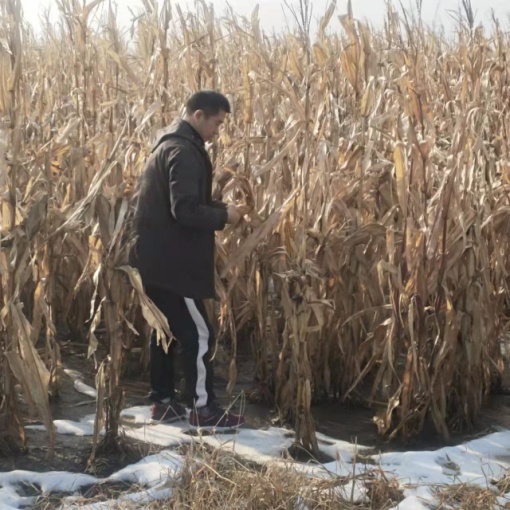 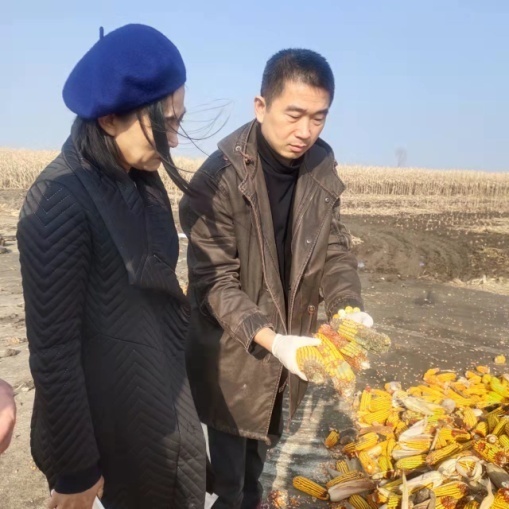                    监测小组实地察看玉米质量情况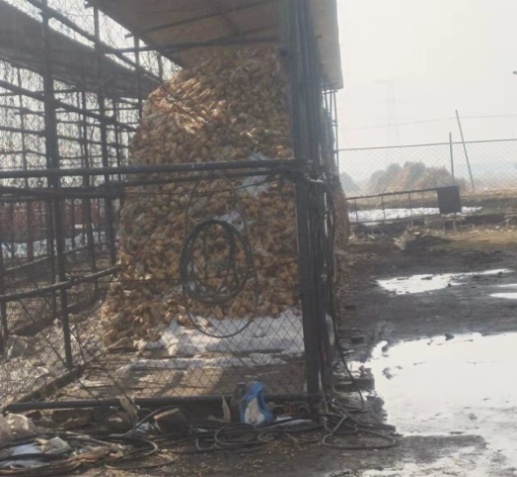 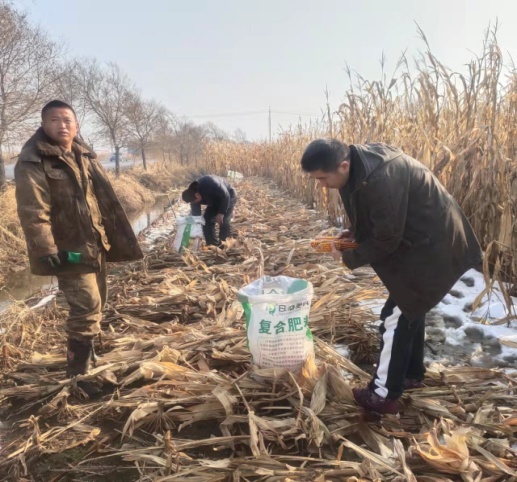 山东村志国农场，建议其翻晒抬高底部        组织小张郎村玉田农场进行人工抢收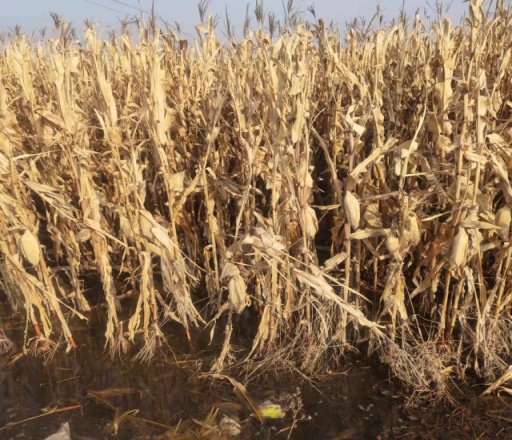 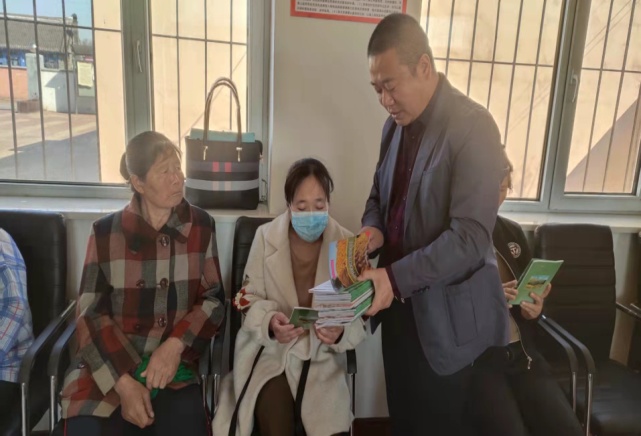 监测小组向农户讲解安全储粮知识              泡在水里无法收割的玉米